2016-04-30 Kul spexkväll i LundBjörn Teke rapporterar:Bortåt 50 Frank Hellerentusiaster hade samlats i Lund den siste april för att se det traditionstyngda lundaspexet Djingis Khan .Jag har sett många spex tidigare, och även Djingis Khan eftersom de klassiska spexen som detta och Uarda spelas vart femte år. Men frågan är om inte årets upplaga var det bästa spex jag sett. Proffsiga aktörer, duktig orkester, och lustigheterna avlöste varandra i en rasande takt. Publiken, som vid spexen gör halva föreställningen, deltog entusiastiskt med både uppskattande burop, med allsång och mängder av krav på da capo. Ett inslag, där en minaret rullades in och aktören sjöng balkongvisan, blev så uppskattat att scenen fick tas om nästan ett tiotal gånger.”När jag står på min balkong,Hej dinge-dinge-dongHej dinge-dinge-dongDå sjunger jag min enkla sångHej dinge-dinge-dongHej, dongTjugo gånger varje veckaSka en trogen muselmanBöja sig på knä mot MekkaNer i mattan* med sin kran.Hej!”Till slut märktes att spexets besättning blev nervös för att inte hinna med hela föreställningen, en ny skulle ju ges efter denna. Men man lyckades få ihop det och till slut kunde föreställningen avslutas med att alla aktörer på scenen sjöng den obligatoriska ”Nu ska vi gå och bada”.Min gode vän Åke Andrén från Värnamo, heders-ledamot i sällskapet, skrattade så mycket under föreställningen att han efteråt klagade på halsont.I ett försök till samlad tropp avtågade vi därefter till Kulturen där middag intogs. Förrätt, oxfilé med vin, därefter kaffe. Dag Hedman kåserade till kaffet om Frank Heller på sitt vanliga, trevliga och kunniga sätt. Han och Eva Klang-Vänerklint informerade också om sällskapets planerade resa till Rom och Capri vecka 45. Jag fick sedan nöjet att berätta om den donation Åke Andrén gett sällskapet för inköp av konstverk av vår sällskapsillustratör Petter Lawenius, konstverk som senare skall lottas ut bland våra med-lemmar och därigenom bl.a. göra vår kassalåda lite rundare om magen.Kaeth Gardestedt hade organiserat spexkvällen och vi kunde alla konstatera att arrangemanget var perfekt. En utmärkt föreställning, god mat och gott vin och en trivsam samvaro. * Den uppmärksamme noterar att det ursprungliga ordet "modden" bytts ut mot det politiskt mer korrekta "mattan". Nedan en antal bilder tagna av vår hovfotograf Hanne: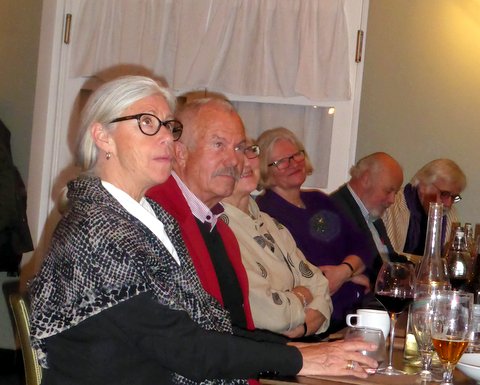 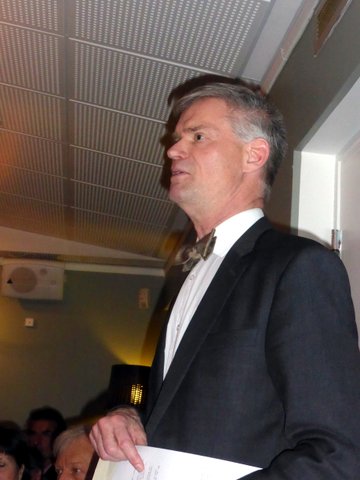 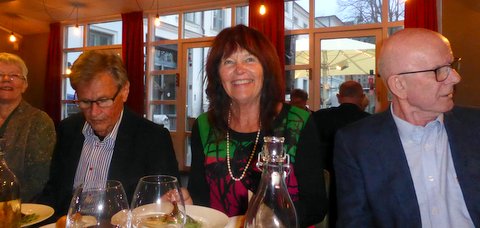 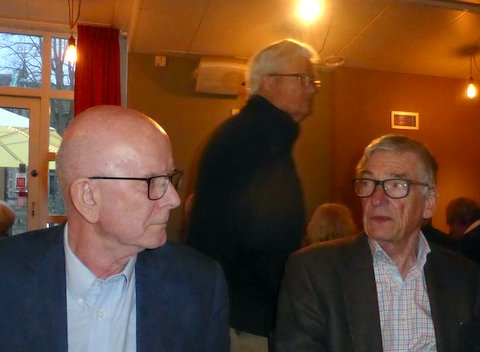 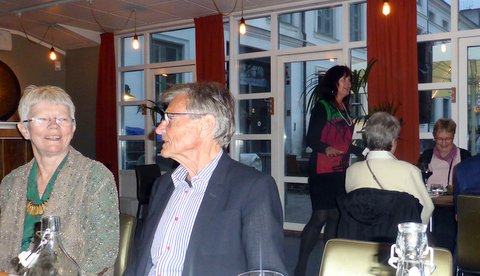 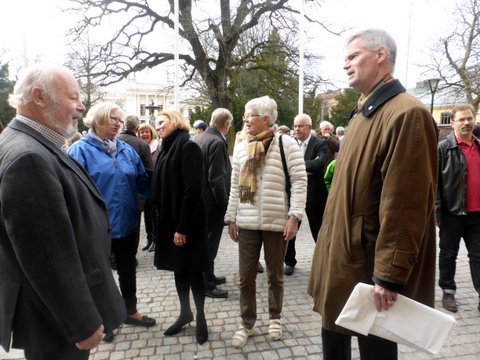 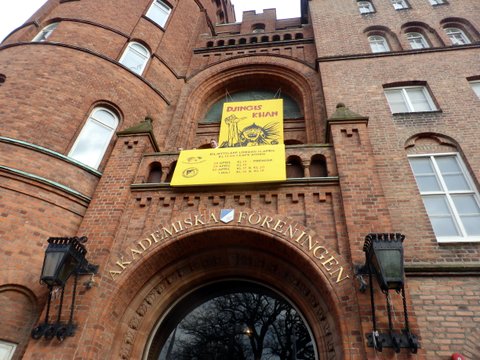 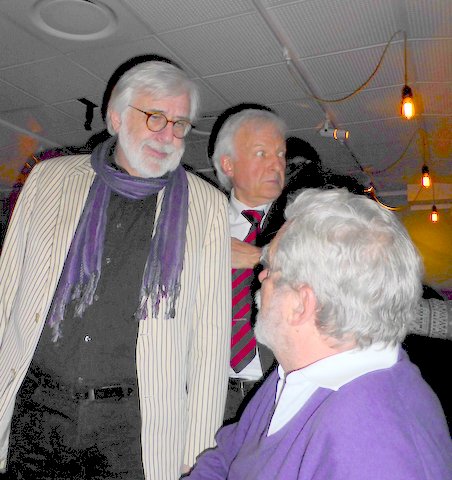 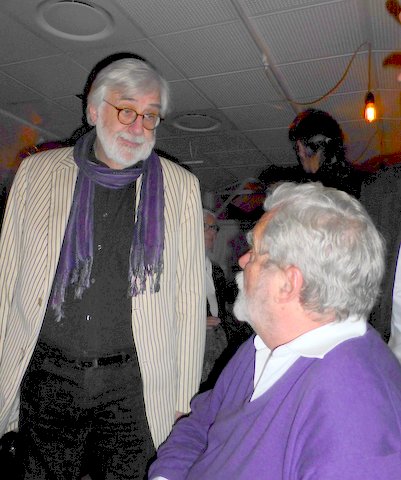 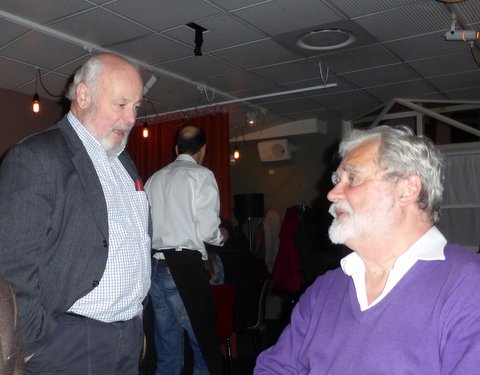 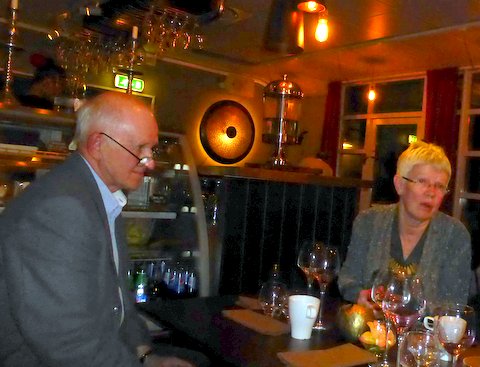 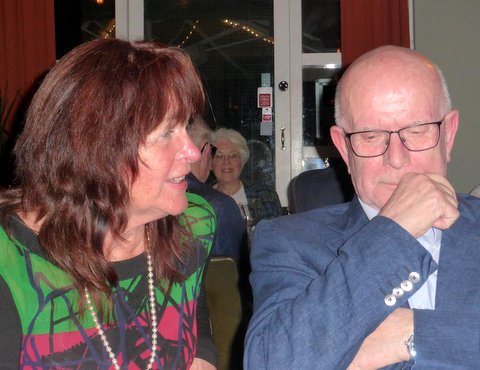 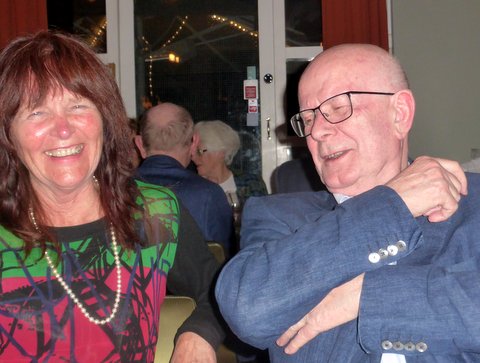 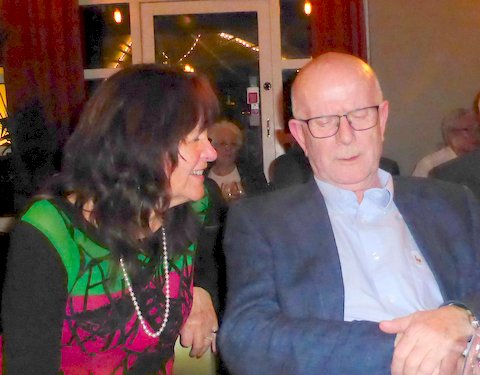 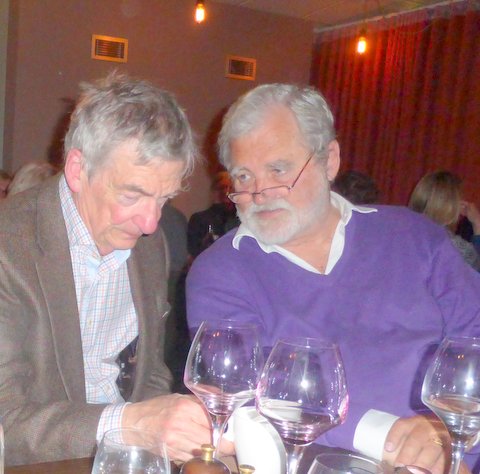 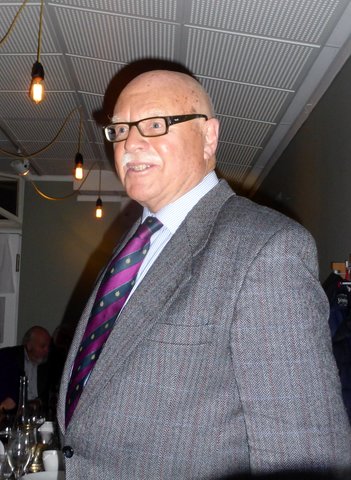 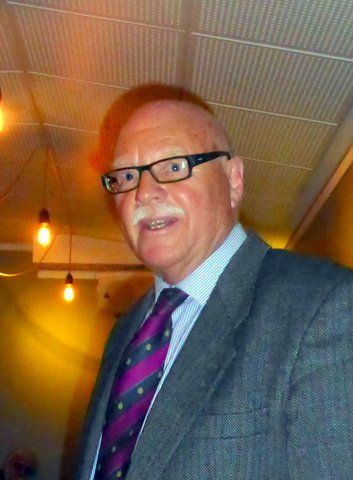 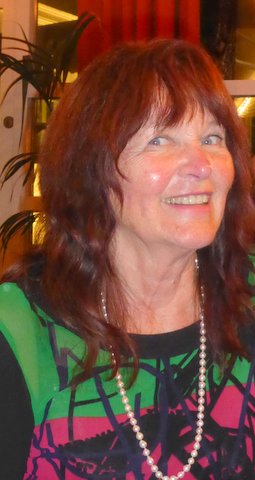 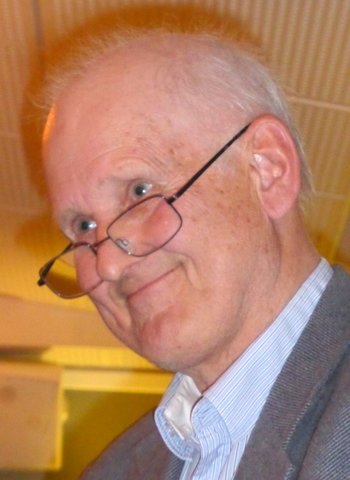 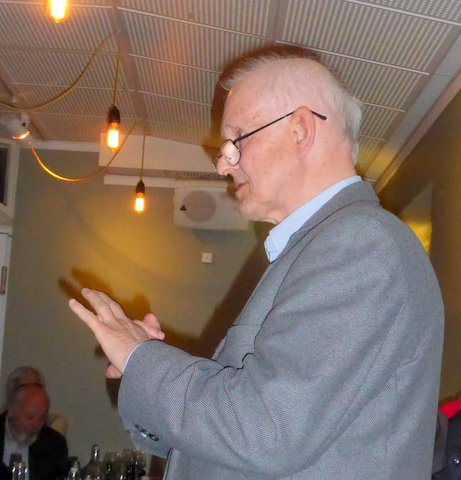 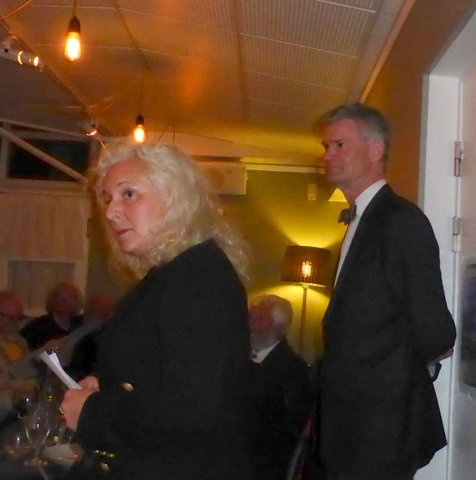 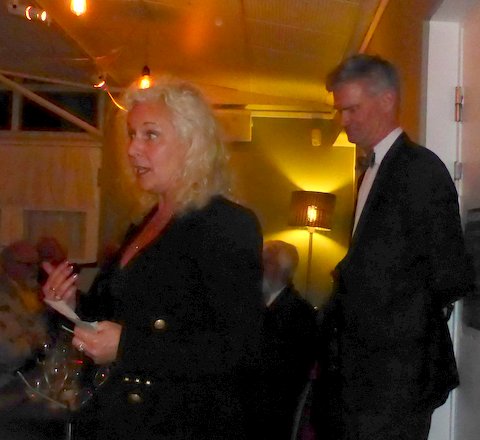 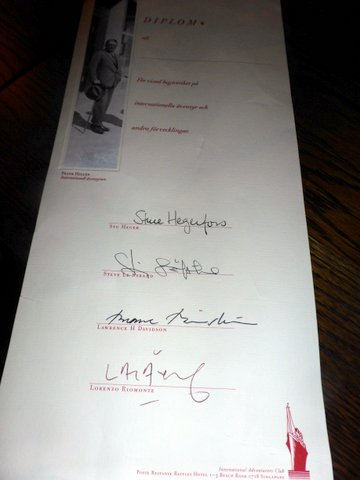 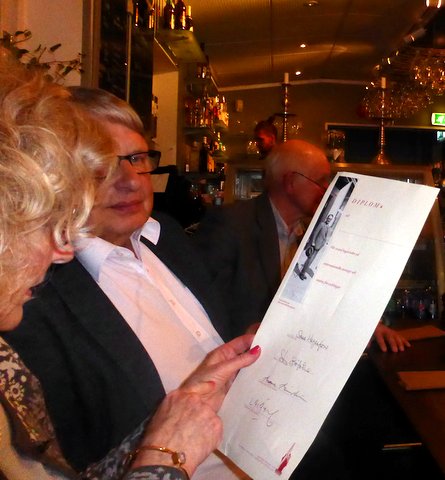 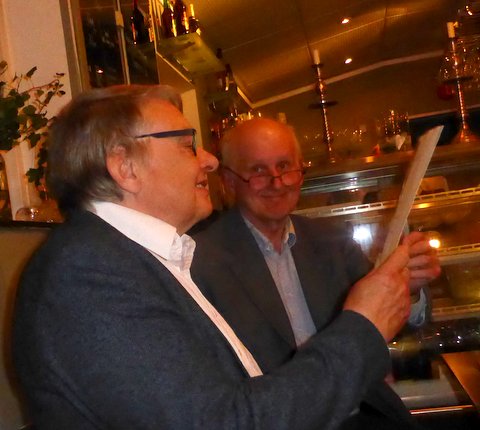 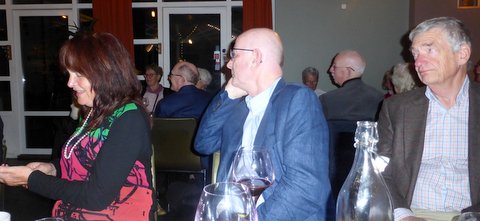 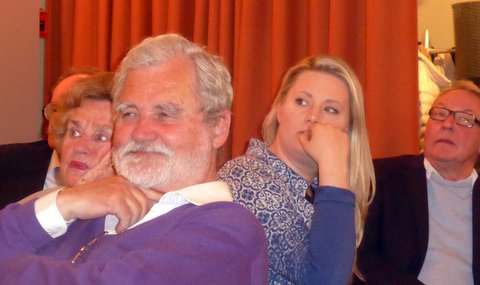 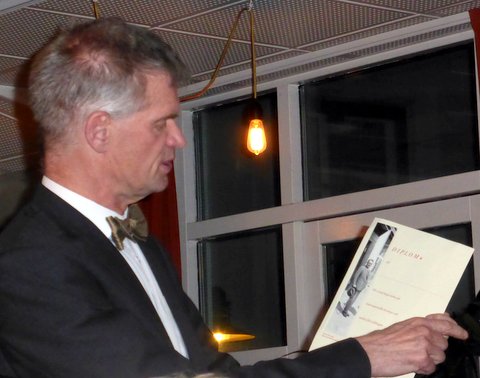 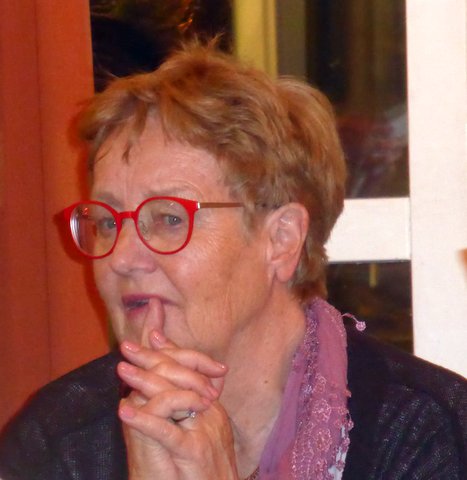 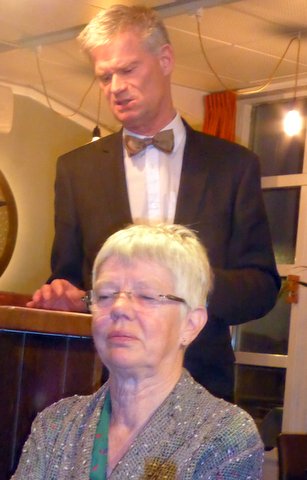 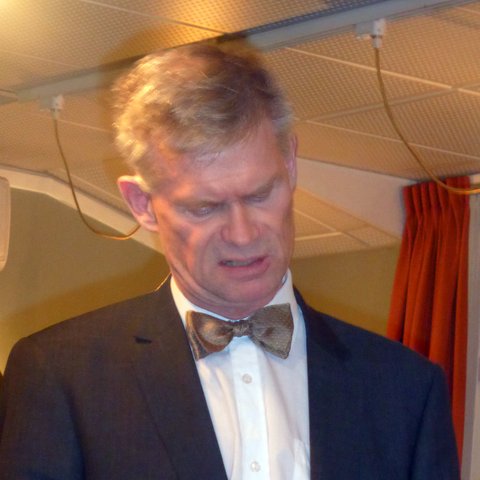 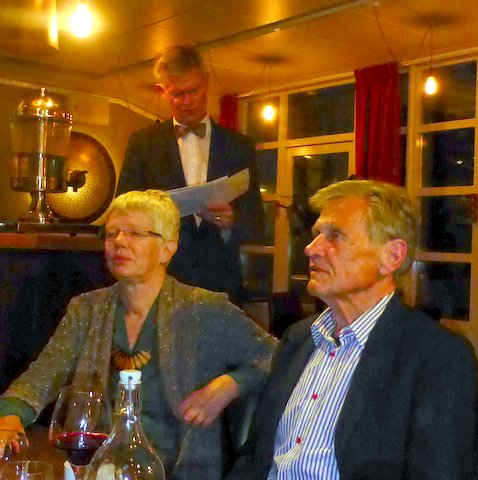 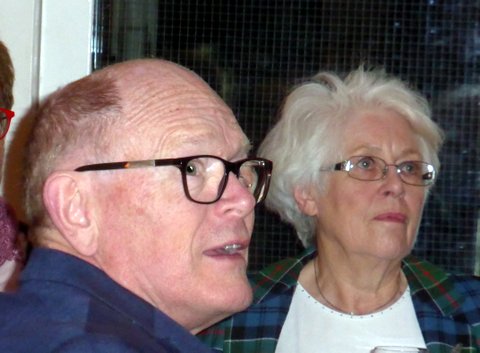 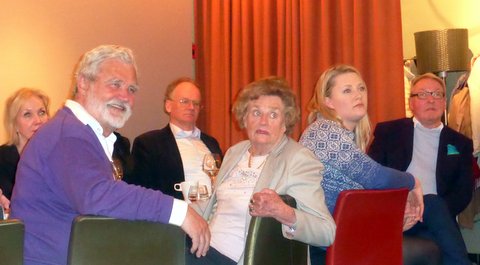 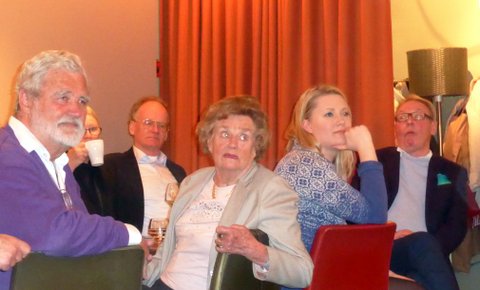 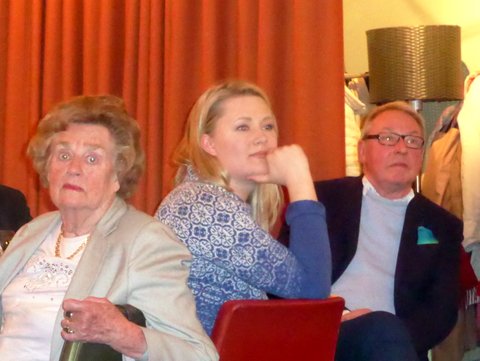 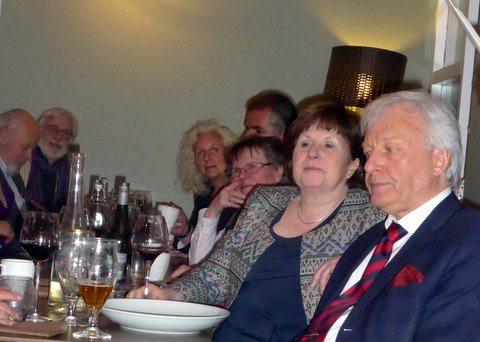 